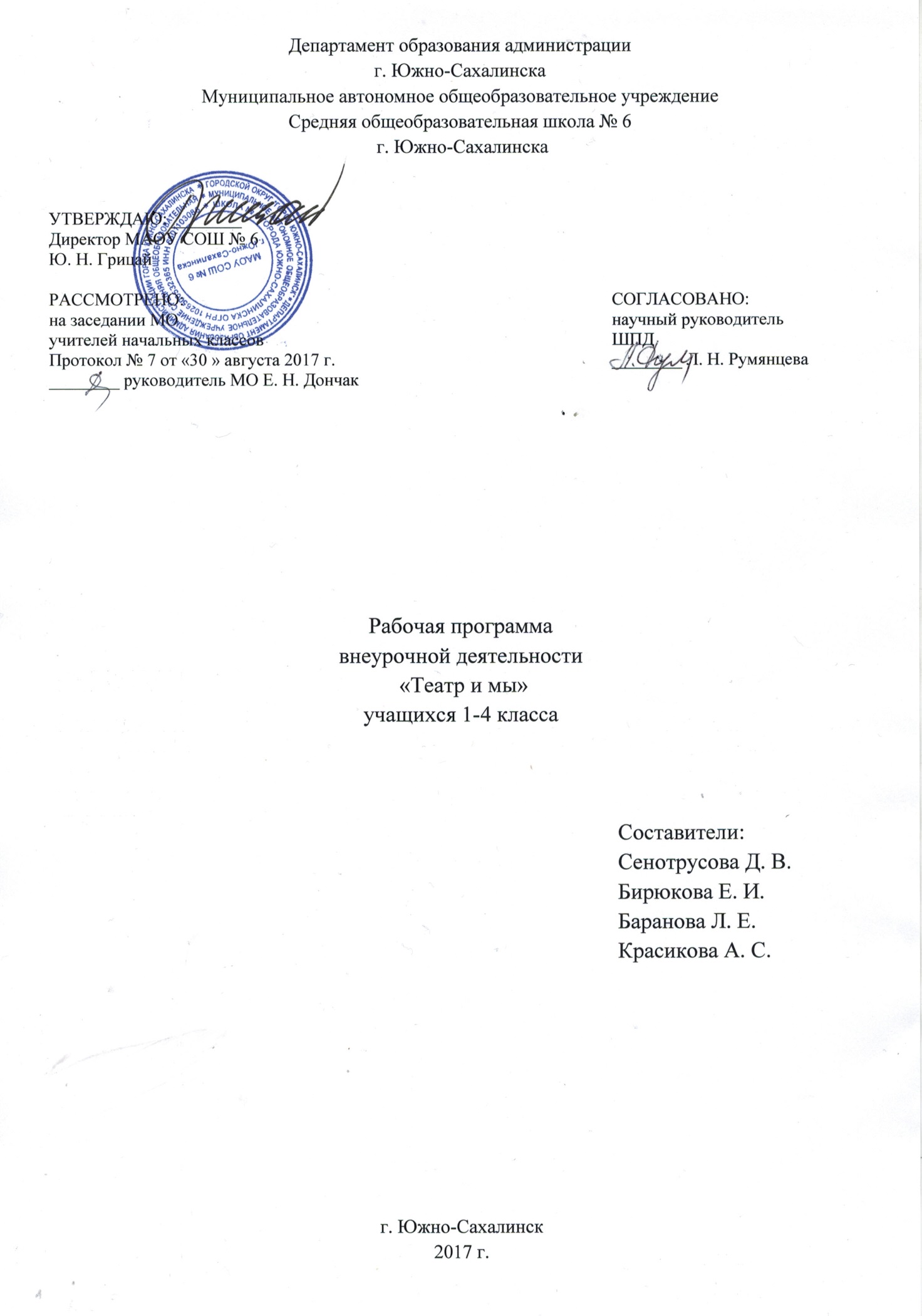 Пояснительная запискаВлияние искусства на становление личности человека и его развитие очень велико. Характерная особенность искусства – отражение действительности в художественных образах, которые действуют на сознание и чувства ребёнка, воспитывают в нём определённое отношение к событиям и явлениям жизни, помогают глубже и полнее познавать действительность. Произведения театрального искусства, богатые по своему идейному содержанию и совершенные по художественной форме, формируют художественный вкус, способность понять, различить, оценить прекрасное не только в искусстве, но и в действительности, в природе, в быту.Актуальность программы связана с тем, что театр своей многомерностью, своей многоликостью и синтетической природой способен помочь ребёнку раздвинуть рамки в постижении мира, «заразить»его добром, желанием делиться своими мыслями и умением слышать других, развиваться, творя (разумеется, на первых порах с педагогом) и играя. Ведь именно игра есть непременный атрибут театрального искусства, и вместе с тем при наличии игры дети, педагоги и учебный процесс не превращаются во «вражеский треугольник», а взаимодействуют, получая максимально положительный результат.  Игра, игровые упражнения выступают как способ адаптации ребёнка к школьной среде. Многое здесь зависит от любви, чуткости педагога, от его умения создавать доброжелательную атмосферу. Такие занятия дарят детям радость познания, творчества. Испытав это чувство однажды, ребёнок будет стремиться поделиться тем, что узнал, увидел, пережил с другими. Программа имеет общекультурную направленность. Новизна программы прослеживается в применении системно-деятельностного подхода при подаче материала. Программа рассчитана для работы по годам в театральных мастерских.Цель - воспитывать и развивать понимающего, умного, воспитанного театрального зрителя, обладающего художественным вкусом, необходимыми знаниями, собственным мнением, помогать ребенку в самореализации и самопроявлении в общении и в творчестве.
         Задачи: 
- формировать навыки зрительской культуры поведения в театре;
- развивать художественный вкус, расширять общий кругозор учащихся;
- развивать воображение, выразительность речи;
- пополнять словарный запас, образный строй речи;
- формировать способность строить диалог друг с другом;
- знакомить детей с терминологией театрального искусства;
- развитие художественного и ассоциативного мышления младших школьников;
- формирование нравственных качеств, гуманистической личностной позиции, позитивного и оптимистического отношения к жизни;
- развитие коммуникативной культуры детей.
         В основу проекта театральной деятельности были положены следующие  принципы:
- принцип системности – предполагает преемственность знаний, комплексность в их усвоении;
- принцип дифференциации – предполагает выявление и развитие у учеников склонностей и способностей по различным направлениям;
- принцип увлекательности является одним из самых важных, он учитывает возрастные и индивидуальные особенности учащихся;
 - принцип коллективизма – в коллективных творческих делах происходит развитие разносторонних способностей и потребности отдавать их на общую радость и пользу
Программа строится на следующих концептуальных принципах:Принцип успеха  Каждый ребенок должен чувствовать успех в какой-либо сфере деятельности. Это ведет к формированию позитивной «Я-концепции» и признанию себя как уникальной составляющей окружающего мира.Принцип динамики. Предоставить ребёнку возможность активного поиска и освоения объектов интереса, собственного места в творческой деятельности, заниматься тем, что нравиться.Принцип демократии. Добровольная ориентация на получение знаний конкретно выбранной деятельности; обсуждение выбора совместной деятельности в коллективе на предстоящий учебный год.Принцип доступности. Обучение и воспитание строится с учетом возрастных и индивидуальных  возможностей подростков, без интеллектуальных, физических и моральных перегрузок.Принцип наглядности. В  учебной деятельности используются разнообразные иллюстрации, видеокассеты, аудиокассеты, грамзаписи.Принцип систематичности и последовательности. Систематичность и последовательность осуществляется как в проведении занятий, так в самостоятельной работе  воспитанников. Этот принцип позволяет за меньшее время добиться больших результатов.Особенности реализации программы:Программа включает следующие разделыРоль театра в культуре.Театрально-исполнительская деятельность.Занятия сценическим искусством.Основы терминов.Просмотр профессионального театрального представления.Основы пантомимы.Занятия театрального кружка состоят из теоретической и практической частей. Теоретическая часть включает краткие сведения о развитии театрального искусства, цикл познавательных бесед о жизни и творчестве великих мастеров театра, беседы о красоте вокруг нас, профессиональной ориентации школьников. Практическая часть работы направлена на получение навыков актерского мастерства.Формы работы:Формы занятий - групповые и индивидуальные занятия для отработки дикции,  мезансцены.Основными формами проведения занятий являются:театральные игры,конкурсы,викторины,беседы,экскурсии в театр и музеи,спектаклипраздники.Постановка сценок к конкретным школьным мероприятиям, инсценировка сценариев школьных праздников, театральные постановки сказок, эпизодов из литературных произведений, - все это направлено на приобщение детей к театральному искусству и мастерству.Методы работы:Продвигаясь от простого к сложному, ребята смогут постичь увлекательную науку театрального мастерства, приобретут опыт публичного выступления и творческой работы. Важно, что в театральном кружке дети учатся коллективной работе, работе с партнёром, учатся общаться со зрителем, учатся работе над характерами персонажа, мотивами их действий, творчески преломлять данные текста или сценария на сцене. Дети учатся выразительному чтению текста, работе над репликами, которые должны быть осмысленными и прочувствованными, создают характер персонажа таким, каким они его видят. Дети привносят элементы своих идеи, свои представления в сценарий, оформление спектакля.Кроме того, большое значение имеет работа над оформлением спектакля, над декорациями и костюмами, музыкальным оформлением. Эта работа также развивает воображение, творческую активность школьников, позволяет реализовать возможности детей в данных областях деятельности.Важной формой занятий данного кружка являются экскурсии в театр, где дети напрямую знакомятся с процессом подготовки спектакля: посещение гримерной, костюмерной, просмотр спектакля. Совместные просмотры и обсуждение спектаклей, фильмов; устные рассказы по прочитанным книгам, отзывы о просмотренных спектаклях, сочинения.Беседы о театре знакомят ребят в доступной им форме с особенностями реалистического театрального искусства, его видами и жанрами; раскрывает общественно-воспитательную роль театра. Все это направлено на развитие зрительской культуры детей.Освоение программного материала происходит через теоретическую и практическую части, в основном преобладает практическое направление. Занятие включает в себя организационную, теоретическую и практическую части. Организационный этап предполагает подготовку к работе, теоретическая часть очень компактная, отражает необходимую информацию по теме.Планируемые результаты освоения программы:Учащиеся научатсяправила поведения зрителя, этикет в театре до, во время и после спектакля;виды и жанры театрального искусства (опера, балет, драма; комедия, трагедия; и т.д.);чётко произносить в разных темпах 8-10 скороговорок;наизусть стихотворения русских  авторов.Учащиеся будут уметьвладеть комплексом артикуляционной гимнастики;действовать в предлагаемых обстоятельствах с импровизированным текстом на заданную тему;произносить скороговорку и стихотворный текст в движении и разных позах;произносить на одном дыхании длинную фразу или четверостишие;произносить одну и ту же фразу или скороговорку с разными интонациями;читать наизусть стихотворный текст, правильно произнося слова и расставляя логические ударения;строить диалог с партнером на заданную тему;подбирать рифму к заданному слову и составлять диалог между сказочными героями.Предполагаемые результаты реализации программыВоспитательные результаты работы по данной программе внеурочной деятельности  можно оценить  по трём уровням.Результаты первого уровня (Приобретение школьником социальных знаний):  Овладение способами самопознания, рефлексии;  приобретение социальных знаний о ситуации межличностного взаимодействия; развитие актёрских способностей.Результаты второго уровня (формирование ценностного отношения к социальной  реальности ): Получение школьником опыта переживания и позитивного отношения к базовым ценностям общества (человек, семья, Отечество, природа, мир, знания, культура)Результаты третьего уровня (получение  школьником опыта самостоятельного общественного  действия): школьник может приобрести опыт общения с представителями других социальных групп, других поколений, опыт самоорганизации, организации совместной деятельности с другими детьми и работы в команде; нравственно-этический опыт взаимодействия со сверстниками, старшими и младшими детьми, взрослыми в соответствии с общепринятыми нравственными нормами.В результате реализации программы у обучающихся будут сформированы УУД.1.Личностные результаты:1.1 потребность сотрудничества со сверстниками,  доброжелательное отношение к сверстникам, бесконфликтное поведение,  стремление прислушиваться к мнению одноклассников;1.2   целостность взгляда на мир средствами литературных произведений;1.3   этические чувства, эстетические потребности, ценности и чувства на основе опыта слушания и заучивания произведений художественной литературы;1.4  осознание значимости занятий театральным искусством для личного развития.Метапредметными результатами изучения курса  является формирование следующих универсальных учебных действий (УУД).2 .Регулятивные УУД:2.1  понимать и принимать учебную задачу, сформулированную учителем;2.2  планировать свои действия на отдельных этапах работы над пьесой;2.3  осуществлять контроль, коррекцию и оценку результатов своей деятельности;2.4  анализировать причины успеха/неуспеха, осваивать с помощью учителя позитивные установки типа: «У меня всё получится», «Я ещё многое смогу».3.Познавательные УУД:3.1  пользоваться приёмами анализа и синтеза при чтении и просмотре видеозаписей, проводить сравнение и анализ поведения героя;3.2  понимать и применять полученную информацию при выполнении заданий;3.3  проявлять индивидуальные творческие способности при сочинении рассказов, сказок, этюдов, подборе простейших рифм, чтении по ролям и инсценировании.4. Коммуникативные УУД:4.1 включаться в диалог, в коллективное обсуждение, проявлять инициативу и активность4.2работать в группе, учитывать мнения партнёров, отличные от собственных;4.3обращаться за помощью;4.4формулировать свои затруднения;4.5предлагать помощь и сотрудничество;4.6слушать собеседника;4.7договариваться о распределении функций и ролей в совместной деятельности, приходить к общему решению;4.8формулировать собственное мнение и позицию;4.9осуществлять взаимный контроль;4.10адекватно оценивать собственное поведение и поведение окружающих.Содержание программы (396 ч.)Занятия в кружке ведутся по программе, включающей несколько разделов.1 раздел. (36 часов).  Роль театра в культуре.На первом вводном занятии знакомство с коллективом проходит в игре «Снежный ком». Руководитель кружка знакомит ребят с программой кружка, правилами поведения на кружке, с инструкциями по охране труда.  В конце занятия - игра «Театр – экспромт»: «Колобок».-Беседа о театре. Значение театра, его отличие от других видов искусств. Дети приобретают навыки ,необходимые для верного сценического общения ,участвуют в этюдах для выработки выразительной сценической жестикуляции(«Немое кино» «Мультяшки - анимашки»)Знакомятся с древнегреческим ,современным, кукольным, музыкальным, цирковым театрами  .Знакомятся с создателями спектакля: писатель ,поэт, драматург.2 раздел. (76 часов). Театрально-исполнительская деятельность.Упражнения, направленные на  развитие у детей чувства ритма .Образно-игровые упражнения(поезд, мотылек ,бабочка.).Упражнения, в основе которых содержатся абстрактные образы( огонь снег).Основы актерского мастерства. Мимика. Театральный этюд. Язык жестов. Дикция. Интонация. Темп речи. Рифма. Ритм. Импровизация. Диалог. Монолог.3 раздел. (79 часов). Занятия сценическим искусством. Упражнения и игры: превращения предмета превращение в предмет, живой алфавит, ручеек, волна .Игры одиночные Дети выполняют этюды по картинкам .На практических занятиях рассматриваются приемы релаксации. Концентрации внимания, дыхания.4 раздел. (8 часов) Освоение терминов.Знакомятся с понятиями : драматический ,кукольный театр, спектакль, этюд, партнер, премьера, актер.5 раздел. (32 часа). Просмотр профессионального театрального спектакля. Посещение театра ,беседа после просмотра спектакля .Иллюстрирование.6 раздел. (130 часов). Работа над спектаклем (пьесой, сказкой).  Базируется на авторских пьесах и включает в себя знакомство с пьесой, сказкой, работу над спектаклем – от этюдов к рождению спектакля. Задачи учителя. Учить сочинять этюды по сказкам, басням; развивать навыки действий с воображаемыми предметами; учить находить ключевые слова в отдельных фразах и предложениях и выделять их голосом; развивать умение пользоваться интонациями, выражающими разнообразные эмоциональные состояния (грустно, радостно, сердито, удивительно, восхищенно, жалобно, презрительно, осуждающе, таинственно и т.д.); пополнять словарный запас, образный строй речи.7 раздел. (35 часов). Основы пантомимы.Дети знакомятся с позами актера в пантомиме, как основное выразительное  средство.Жест, маска пантомимном действии.Тематическое планирование1 класс (99 часов)2 класс (99 часов)3 класс (99 часов)4 класс (99 часов)Календарно-тематическое планирование.  1классКалендарно-тематическое планирование. 2классКалендарно-тематическое планирование. 3классКалендарно-тематическое планирование 4 классПредполагаемые результаты реализации программыВ результате освоения программы «Театр» учащиеся должны получить общие сведения о театральном искусстве, теоретические знания и практические навыки. Ожидаемые результаты:1. Активное, деятельное отношение ребёнка к окружающей действительности.2. Развитая эмоциональная сфера личности; умение сопереживать, стремление помочь, чувство собственного достоинства, уверенность в себе и вера в свои силы.3. Гибкость мышления, умение видеть ситуацию или задачу с разных позиций, в разном контексте и содержании.4. Развитие творческого потенциала личности.5. Развитие умений работать в команде, полностью отвечая за качество процесса и результат своей собственной деятельности.6. Развитие исполнительских способностей.7. Овладение навыками правильного произношения и культурой речи.8. Развитие игрового поведения, эстетического чувства, умения общаться со сверстниками и взрослыми в различных жизненных ситуациях.9. Умение пользоваться театральными понятиями и терминами: «этюд», «импровизация», «действие», «событие», «конфликт», «образ», «пауза» и т.д.10. Активное проявление своих индивидуальных способностей в работе над общим делом – оформлении декораций, музыкального оформления спектакля.11. Владение нормами достойного поведения в театре.Способы определения результативностиМетоды и формы диагностики могут варьироваться (беседа, игра, собеседования с классными воспитателями по достижению индивидуальных задач учащихся, наблюдение за деятельностью ребёнка в процессе занятий и т.д.). В качестве промежуточных и итоговых результатов работы могут рассматриваться: сольные исполнительские номера (чтецкие или вокальные), участие в групповых композициях (этюдах, сценках, импровизациях, в драматических, кукольных, теневых мини-спектаклях, подготовленных участниками занятий), самостоятельная организация и проведение игр и театральных упражнений.Список литературыГарбузова С. А. "Театр, в котом играют дети"Новикова Т.В. «Театральная мастерская».Таберко Н.М. «Интерактивный театр»Сарафанова Е.Н. Программа театральной студии «Карусель»Андрющенко А.И. Театральная студия. Журнал. Начальная школа. 2009. №12. 72с.Внеклассная работа: интеллектуальные марафоны в школе. 5-11 классы / авт. – сост. А.Н. Павлов. - М.: изд. НЦЭНАС, 2004. – 200 с.Давыдова М.А. Школьный театр: воспитание детей и воспитание родителей. – Журнал – Начальная школа. 2009. №12.- 68с.Львова С.И. Уроки словесности. 5-9 кл.: Пособие для учителя. - М.: Дрофа, 1996 – 416 с.Пирогова Л.И. Сборник словесных игр по русскому языку и литературе: Приятное с полезным. – М.: Школьная Пресса, 2003. – 144.Программа педагога дополнительного образования: От разработки до реализации /сост. Н.К. Беспятова – М.: Айрис- пресс, 2003. – 176 с. – (Методика).С.С. Богданова, В.И. Петрова «Воспитание культуры поведения учащихся начальных классов» М. «Просвещение» 1990 г.Сурина Т.Б. Театральная работа в классе: год за годом. – Журнал. Начальная школа. 2009. №12. – 71 с.Хренова Л.А.. Работа театрального объединения в начальной школе. Журнал. Начальная школа. 2009. №12. 74с.Школа творчества: Авторские программы эстетического воспитания детей средствами театра – М.: ВЦХТ, 1998 – 139 с.Г. Т. Шпарева, И.П. Коновалова «Театрализованные праздники в школе» - М. «Педагогическое общество России» 2001 г.Н.Г. Кувашова «Праздники в начальной школе» Издат. «Учитель» г. Волгоград 1999 г.ПриложениеКомплекс профилактических упражнений для верхних дыхательных путей.Дыхательные упражнения и игры"БЕГЕМОТИК".Цель: улучшить функцию внешнего дыхания, освоить первичные приемы дыхательной гимнастики.Ребенок, находящийся в положении лежа, кладет ладонь на область диафрагмы. Взрослый произносит рифмовку:Бегемотики лежали, бегемотики дышали.То животик поднимается (вдох),То животик опускается (выдох).Упражнение может выполняться в положении сидя и сопровождаться рифмовкой:Сели бегемотики, потрогали животики.То животик поднимается (вдох),То животик опускается (выдох)."КАЧЕЛИ".Цель: улучшить функцию внешнего дыхания, освоить первичные приемы дыхательной гимнастики.Оборудование: мягкие игрушки небольшого размера по количеству детей.Ребенку, находящемуся в положении лежа, кладут на живот в области диафрагмы легкую игрушку. Взрослый произносит рифмовку:Качели вверх (вдох),Качели вниз (выдох),Крепче ты, дружок, держись.Методические указания. В играх "Бегемотик" и "Качели" вдох и выдох производится через нос."НЫРЯЛЬЩИКИ ЗА ЖЕМЧУГОМ".Цель: улучшить функцию внешнего дыхания, увеличить силу дыхательных мышц.Объявляется, что на морском дне лежит красивейшая жемчужина. Достать ее сможет тот, кто умеет задерживать дыхание. Ребенок в положении стоя делает два спокойных вдоха и два спокойных выдоха через нос, а с третьим глубоким вдохом закрывает рот, зажимает пальцами нос и приседает до желания сделать выдох."ДЫХАНИЕ".Цель: улучшить функцию внешнего дыхания, осваивать носовое дыхание.Оборудование: картинки с изображением птиц, животных, людей, растений.Ребенок находится в положении сидя. Взрослый произносит рифмовку:Носиком дышу свободно,Тише - громче, как угодно.Без дыханья жизни нет,Без дыханья меркнет свет.Дышат птицы и цветы,Дышим он, и я, и ты."ВОЗДУШНЫЙ ФУТБОЛ".Цель: выработать более глубокий вдох и более длительный выдох.Оборудование: "мячи" из ваты, кубики.Из кусочков ваты скатать шарик - "мяч". Ворота - 2 кубика. Ребенок дует на "мяч", пытаясь "забить гол" - вата должна оказаться между кубиками."ЛИСТОПАД".Цель: выработать более глубокий вдох и более длительный выдох.Оборудование: листочки из тонкой бумаги.Вырезать листочки из тонкой цветной бумаги и предложите ребенку "устроить листопад" - сдувать листочки с ладони."СНЕГОПАД".Цель: выработать более глубокий вдох и более длительный выдох.Оборудование: "снежки" из ваты.Сделать из ваты мелкие шарики - "снежинки", положить ребенку на ладонь и предложить "устроить снегопад" - сдувать снежинки с ладони."КОРАБЛИК".Цель: выработать более глубокий вдох и более длительный выдох.Оборудование: бумажный кораблик, таз с водой.Пустить в таз с водой легкий бумажный кораблик, подуть плавно и длительно, чтобы кораблик поплыл. Взрослый произносит русскую народную поговорку:Ветерок, ветерок, натяни парусок!Кораблик гони до Волги-реки."ЯБЛОНЯ".Цель: развивать слуховое внимание, умение координировать носовое и ротовое дыхание, выполнять согласованные движения руками.Педагог читает сказку, дети выполняют движения по тексту:Есть сказка новая у нас - интереснейший рассказ.Про то, как яблоня росла, и каждый год весной цвела,Все лето яблоки висели и потихоньку дружно спели.А эта яблоня какая? Да, да, красивая, большая,И много у нее ветвей, совсем как руки у детей.(Дети встают в круг, тесно прижавшись друг к другу. Поднимают вверх соединенные руки, покачивают ими).Солнце ласково нас греет, быстро яблоки поспеют.Вы посмотрите-ка на них, как много яблок здесь больших.(Дети разъединяют руки, сжимают их в кулачки).Что-то ветер разыгрался и раздулся, разгулялся.(Дети покачивают руками из стороны в сторону).Надо ветру помогать, тоже будем поддувать,Носом воздух набираем, через ротик выпускаем.Сразу яблоки упали и о землю застучали,Вдруг, откуда ни возьмись, здесь зверята собрались,Быстро яблоки съедают, в лес обратно убегают.(Топают ногами).Одно яблоко осталось, повисело еще малость,Дальше с яблони свалилось, по дорожке покатилось.Посмотреть на белый свет, хочешь верь, а хочешь нет."ЛЕСНАЯ АЗБУКА".Цель: развивать фонационный (озвученный) выдох, активизировать мышцы губ.К детям в гости приходит персонаж Лесовик и предлагает "уроки лесной азбуки". Дети повторяют за Лесовиком звуки и действия, "осваивают" лесную азбуку:"У-У-У" - идет недобрый человек, его надо прогнать (топать ногами)."А-У-У" - путник заблудился, ему надо показать дорогу (хлопать руками по бедрам, будто сучья трещат)."Ы-Ы-Ы" - пришло время всем собраться на поляне (хлопать в ладоши).Игры на развитие внимания и воображения к разделу«Мы играем – мы мечтаем!»  (из программы обучения детей основам сценического искусства «Школьный театр» Е.Р. Ганелина)Картинки из спичек Упражнение строится, как конкурс детей. Ученики складывают из спичек картинки по своему вкусу и объясняют их. Кроме элемента состязательности, важного для самих учеников, следует отметить, что эта игра прекрасно развивает чувство художественного вкуса, воображение, и, благодаря однотипности «строительного материала», - чувство пропорции. Лучше всего проводить упражнение на полу (ковёр), так как дети не связаны размером столов и чувствуют себя более раскованно.Нарисую у тебя на спине…Упражнение на сенсорное воображение. Играют парами. Рисующий пальцем воспроизводит на спине водящего какое-либо изображение. Задача водящего – отгадать, что же было «нарисовано» у него на спине.Стоит дать рисующему задачу – «не захотеть», чтобы водящий отгадал рисунок, поведение обоих играющих резко меняется: водящий максимально концентрирует внимание, доводя его остроту до максимума, а рисующий, «обманывая», пытается сбить накал внимания партнёра нарочитой расслабленностью. Это – одно из самых увлекательных заданий, но педагог должен тщательно контролировать ход его выполнения, не допуская обид и огорчений, присущих малышам, эмоциональной перегрузки и усталости. В конце концов, не беда, если водящий не сумеет точно определить, что за изображение вывел пальцем на его спине рисующий, - важна осознанная попытка представить себе этот рисунок и выразить это словами.Рисунки на забореПреподаватель предлагает каждому участнику нарисовать на «заборе» (стена класса) воображаемый рисунок, то есть начертить его пальцем. Наблюдающие должны рассказать о том, что они увидели, причём надо следить за тем, чтобы «рисунок» участника не «налезал» на предыдущий. Наиболее ценным дидактическим моментом является отсутствие возможности негативной оценки со стороны группы, так как условность изображения не дает повода для его критики и реального сравнения  художественных достоинств. Здесь «каждый – гений», что очень важно в воспитании не только уверенности в своих творческих способностях и силах, но и «коллективного воображения», доверия к способностям партнёра.Цирковая афишаКаждый ученик, сочинив свой «цирковой номер», рисует свою афишу, в которой пытается наиболее полно выразить своё представление о жанре, сложности, яркости и других особенностях своего «номера». Поощряется изобретение псевдонимов и кратких анонсов к номерам. Чем ярче ребёнок воображает свой номер, то, что он делает «на арене», тем ярче работает его художественная фантазия.Роботы Играют двое. Первый – участник, дающий «роботу» команды. Второй – «робот», исполняющий их с завязанными глазами. Методические цели, стоящие перед играющими, можно сгруппировать по двум направлениям:1. Умение поставить точно сформулированную задачу для «робота».2. Умение реализовать словесный приказ в физическом действии.     Преподаватель должен чётко проследить за тем, чтобы команды подавались не «вообще», а были направлены на осуществление пусть простого, но вполне продуктивного действия, к примеру, - найти, подобрать и принести какой-либо предмет. Говоря о контроле за действиями самого «робота», важно подчеркнуть, что они должны строго соответствовать командам. Робот должен доверять командам, исполнять их в строгой очерёдности.№Раздел программыКоли-чество часовКоличество часовКоличество часовХарактеристика деятельности обучающихсяТеорияПрактика1.Роль театра в культуре.927Знакомятся с учителем и одноклассниками.   Знакомство ребенка в игровой форме с самим собой и с окружающим миром. (игра «Снежный ком»).  Разыгрывание этюдов и упражнений, требующих целенаправленного воздействия словом.2Театрально- исполнительская деятельность41536На практических занятиях выполняются упражнения, направленные на развитие  чувства ритма. Выполнение упражнений, в основе которых содержатся абстрактные образы (огонь, солнечные блики, снег). Знакомятся с терминологией (мимика, пантомима, этюд, дикция, интонация, рифма, ритм). Импровизируют известные русские народные сказки «Теремок», «Колобок».3.Занятия сценическим искусством.40-36Упражнения и игры: превращения предмета, превращение в предмет, живой алфавит, ручеек, волна, переходы в полукруге. Чтение учителем   сказок-миниатюрДж. Родари. Выбор ролей, разучивание. Участвуют в обсуждении декораций и костюмов.4.Освоение терминов.33-Знакомятся с понятиями драматический, кукольный театр, спектакль, этюд, партнер, премьера, актер.5.Просмотр профессионального театрального спектакля.6-6Участвуют в ролевой игре, разыгрывая ситуации поведения  в  театре. Коллективно под руководством педагога посещают театр.  Презентуют свои мини-сочинения, в которых делятся впечатлениями, полученными во время посещения спектакля, выполняют зарисовки увиденного. Участвуют в творческих играх и конкурсах.Итого99№Раздел программыКоли-чество часовКоличество часовКоличество часовХарактеристика деятельности обучающихсяТеорияПрактика1.Роль театра в культуре.927Участники приобретают навыки, необходимые для верного сценического общения. Участвуют в этюдах для выработки выразительной сценической жестикуляции («Немое кино», «Мультяшки-анимашки»)2Театрально-исполнительская деятельность.41536На практических занятиях с помощью слов, мимики и жестов выражают благодарность,  сочувствие, обращаются за помощью. Игры «Маски», «Иностранец», «Прикосновения».Взаимодействуют в группах. На практических занятиях участвуют в спорах, дискуссиях. Обсуждают различные ситуации.3.Занятия сценическим искусством.40-36Упражнения и игры одиночные – на выполнение простого задания,  на основе предлагаемых  обстоятельств, на сценическое общение к предмету. Участвуют в этюдах по картинкам.4.Работа над серией мини-спектаклями.33-Участвуют в распределении ролей, выбирая для себя более подходящую. Учатся распределяться на «сцене», чтобы выделялся главный персонаж.5.Просмотр профессионального театрального спектакля.6-6Участвуют в ролевой игре, разыгрывая ситуации поведения  в  театре. Коллективно под руководством педагога посещают театр.  Презентуют свои мини-сочинения, в которых делятся впечатлениями, полученными во время посещения спектакля, выполняют зарисовки увиденного. Участвуют в творческих играх и конкурсах.Итого99№Раздел программыКоли-чество часовКоличество часовКоличество часовХарактеристика деятельности обучающихсяТеорияПрактика1.Роль театра в культуре.927Участники знакомятся с древнегреческим, современным, кукольным, музыкальным, цирковым театрами. В процессе дискуссии делятся своим жизненным опытом.2Занятия сценическим искусством.41536На практических занятиях рассматриваются приемы релаксации, концентрации внимания, дыхания; снятия мышечных зажимов.3.Театрально-исполнительская деятельность.40-36Работа над образами: я – предмет, я – стихия, я – животное, я – фантастическое животное, внешняя  характерность.4.Работа и показ театрализован-ного представления.33-Участвуют в распределении ролей, выбирая для себя более подходящую. Учатся распределяться на «сцене», чтобы выделялся главный персонаж. Разучивание ролей, изготовление костюмов.5.Просмотр профессионального театрального спектакля.6-6Участвуют в ролевой игре, разыгрывая ситуации поведения  в  театре. Коллективно под руководством педагога посещают театр.  Презентуют свои мини-сочинения, в которых делятся впечатлениями, полученными во время посещения спектакля, выполняют зарисовки увиденного. Участвуют в творческих играх и конкурсах.Итого99№Раздел программыКоли-чество часовКоличество часовКоличество часовХарактеристика деятельности обучающихсяТеорияПрактика1.Роль театра в культуре.927Участники знакомятся с создателями  спектакля: писатель, поэт, драматург.  Театральными жанрами.2Театрально-исполнительская деятельность.41536Упражнения для развития хорошей дикции, интонации, темпа речи. Диалог, монолог.  3.Основы пантомимы.40-36Участники знакомятся с позами актера в пантомиме, как основное выразительное средство. Куклы-марионетки, надувные игрушки, механические куклы. Жест, маска в пантомимном действии.4.Работа и показ театрализованного представления.33-Участвуют в распределении ролей, выбирая для себя более подходящую. Учатся распределяться на «сцене», чтобы выделялся главный персонаж. Разучивание ролей, изготовление костюмов. Выступление перед учащимися и родителями.5.Просмотр профессионального театрального спектакля.6-6Участвуют в ролевой игре, разыгрывая ситуации поведения  в  театре. Коллективно под руководством педагога посещают театр.  Презентуют свои мини-сочинения, в которых делятся впечатлениями, полученными во время посещения спектакля, выполняют зарисовки увиденного. Участвуют в творческих играх и конкурсах.Итого99№ урокаДатаТемаОсновное содержание занятияКол-вочасовФормы и методы работыВид деятельностиПримечание1Вводное занятие. Задачи и особенности занятий в театральном кружке, коллективе. Игра «Театр – экспромт»: «Колобок».3играИгры на знакомство, сплочение коллектива.Понятие «экспромт»2Здравствуй, театр! Дать детям возможность окунуться в мир фантазии и воображения. Познакомить с понятием «театр».3Фронтальная работаПросмотр презентацийиспользование Интернет-ресурсов3 Театральная играКак вести себя на сцене. Учить детей ориентироваться в пространстве, равномерно размещаться на площадке. Учимся строить диалог с партнером на заданную тему.Учимся сочинять небольшие рассказы и сказки, подбирать простейшие рифмы.3Знакомство с правилами поведения на сценеПонятие «рифма»4-5Репетиция  сказки «Теремок». Работа над темпом, громкостью, мимикой на основе  игр: «Репортаж с соревнований по гребле», «Шайба в воротах», «Разбилась любимая мамина чашка».9Индивидуальная работаРаспределение ролей6В мире пословиц. Разучиваем пословицы. Инсценировка пословиц. Игра-миниатюра с пословицами «Объяснялки»3Индивидуальная работаПоказ презентации «Пословицы в картинках»Интернет-ресурсы7Виды театрального искусстваРассказать детям в доступной форме о видах театрального искусства.Упражнения на развитие дикции (скороговорки, чистоговорки). Произнесение скороговорок по очереди с разным темпом и силой звука, с разными интонациями.Чтение сказки Н.Грибачёва «Заяц Коська и его друзья». Инсценирование понравившихся диалогов.6Словесные формы работыПрезентация «Виды театрального искусства»Интернет - ресурсы8Правила поведения в театреПознакомить детей с правилами поведения в театреКак вести себя на сцене. Учить детей ориентироваться в пространстве, равномерно размещаться на площадке. Учимся строить диалог с партнером на заданную тему3играЭлектронная презентация «Правила поведения в театре»Правила диалога9-11Кукольный театр. Мини-спектакль с пальчиковыми куклами.9Отработка дикции12Театральная азбука.Разучивание скороговорок, считалок, потешек и их  обыгрывание6Индивидуальная работасоревнование13Театральная игра «Сказка, сказка, приходи».  Викторина по сказкам3Фронтальная работаОтгадывание заданий викториныЭлектронная презентация14-16Инсценирование мультсказокПо книге «Лучшие мультики малышам»Знакомство с текстом, выбор мультсказки, распределение ролей, диалоги героев.9Фронтальная работаРаспределение ролей, работа над дикцией, выразительностью17Театральная игра Учимся развивать зрительное, слуховое внимание, наблюдательность. Учимся  находить ключевые слова в предложении и выделять их голосом.3Групповая работа, словесные методыДети самостоятельно разучивают диалоги в микрогруппах18Основы театральной культурыТеатр - искусство коллективное, спектакль - результат творческого труда многих людей различных профессийМузыкальные пластические игры и упражнения3Групповая работа, поисковые методыПодбор музыкальных произведений к знакомым сказкамфонохрестоматия19-21Инсценирование  народных  сказок о животных.Кукольный театр. Постановка с использованием кукол.  Знакомство с  содержанием, выбор сказки, распределение ролей, диалоги героев, репетиции, показ6Фронтальная работа, словесные методыРабота с текстом сказки:            распределение ролей, репетиции с пальчиковыми кукламиОтработка умения работать с пальчиковыми куклами22Чтение в лицах стихов А. Барто, И.Токмаковой, Э.УспенскогоЗнакомство с  содержанием, выбор литературного материала, распределение ролей, диалоги героев, репетиции, показ6Индивидуальная работаКонкурс на лучшего чтеца23Театральная игра Игры на развитие образного  мышления, фантазии, воображения, интереса  к сценическому искусству. Игры-пантомимы.3Групповая работа. Методы поисковые, наглядныеРазучиваем игры-пантомимыЧто такое пантомима24-27Постановка сказки «Пять забавных медвежат» В. БондаренкоЗнакомство с  содержанием,  распределение ролей, диалоги героев, репетиции, показ9Словесные и наглядные методыРепетиции, подбор костюмов, реквизита28-29Культура и техника речиИнсценирование сказки «Пых»Упражнения на постановку дыхания (выполняется стоя).   Упражнения на развитие артикуляционного аппарата. 1.Упражнения  «Дуем на свечку (одуванчик, горячее молоко, пушинку)»,  «Надуваем щёки». 2.Упражнения для языка.  Упражнения для губ.»Радиотеатр; озвучиваем сказку (дует ветер, жужжат насекомые, скачет лошадка и т. п.).Знакомство с  содержанием сказки,  распределение ролей, диалоги героев, репетиции, показ6Словесные и наглядные методы.Групповая работаРабота над постановкой дыхания. Репетиция сказки30Ритмопластика Создание  образов  с помощью жестов, мимики. Учимся создавать образы животных с помощью выразительных пластических движений.6Наглядные методыРабота над созданием образов животных с помощью жестов и мимики30-33Инсценирование сказок К.И.Чуковского Чтение сказок, распределение ролей, репетиции и показ  5Словесные и наглядные методыРепетиции, подбор костюмов, реквизита34Заключительное занятие. Подведение итогов обучения, обсуждение и анализ успехов каждого воспитанника.  Отчёт, показ любимых инсценировок.1Фронтальная работа. Словесные методы«Капустник» - показ любимых инсценировокПросмотр фото и видеозаписи выступлений детей в течении годаИтого:99№ урокаДатаТемаОсновное содержание занятияКол-вочасовФормы и методы работыВид деятельностиПримечание1Вводное занятие. Задачи и особенности занятий в театральном кружке, коллективе. Игра «Театр – экспромт»: «Колобок».3Беседа, играРешение организационных вопросов.2Здравствуй,театр! Дать детям возможность окунуться в мир фантазии и воображения. Повторить  понятие «театр».3Фронтальная работаПросмотр презентацийВозможно использование Интернет-ресурсов3 Роль театра в культуре.Как вести себя на сцене. Учить детей ориентироваться в пространстве, равномерно размещаться на площадке. Учимся строить диалог с партнером на заданную тему.Учимся сочинять небольшие рассказы и сказки, подбирать простейшие рифмы.3Знакомство с правилами поведения на сценеПонятие «рифма»4-5Репетиция  сказки «Репка». Работа над темпом, громкостью, мимикой на основе  игр: «Репортаж с соревнований по гребле»,«Шайба в воротах», «Разбилась любимая мамина чашка».9Индивидуальная работаРаспределение ролей6В мире пословиц. Разучиваем пословицы. Инсценировка пословиц. Игра-миниатюра с пословицами «Объяснялки»3Индивидуальная работаПоказ презентации «Пословицы в картинках»Интернет-ресурсы7Виды театрального искусстваРассказать детям в доступной форме о видах театрального искусства.Упражнения на развитие дикции (скороговорки, чистоговорки). Произнесение скороговорок по очереди с разным темпом и силой звука, с разными интонациями.Чтение сказки Н.Грибачёва «Заяц Коська и его друзья». Инсценирование понравившихся диалогов.6Словесные формы работыПрезентация «Виды театрального искусства»Интернет - ресурсы8Правила поведения в театреПознакомить детей с правилами поведения в театреКак вести себя на сцене. Учить детей ориентироваться в пространстве, равномерно размещаться на площадке. Учимся строить диалог с партнером на заданную тему3играЭлектронная презентация «Правила поведения в театре»Правила диалога9-11Кукольный театр. Мини-спектакль с пальчиковыми куклами.9Отработка дикции12Театральная азбука.Разучивание скороговорок, считалок, потешек и их  обыгрывание6Индивидуальная работасоревнование13Театральная игра «Маски».  Викторина по сказкам3Фронтальная работаОтгадывание заданий викториныЭлектронная презентация14-16Инсценирование сказки «Три медведя»Знакомство с текстом,  распределение ролей, диалоги героев.9Фронтальная работаРаспределение ролей, работа над дикцией, выразительностью17Театральная игра Учимся развивать зрительное, слуховое внимание, наблюдательность. Учимся  находить ключевые слова в предложении и выделять их голосом.3Групповая работа, словесные методыДети самостоятельно разучивают диалоги в микрогруппах18Основы театральной культурыТеатр - искусство коллективное, спектакль - результат творческого труда многих людей различных профессийМузыкальные пластические игры и упражнения3Групповая работа, поисковые методыПодбор музыкальных произведений к знакомым сказкамфонохрестоматия19-21Инсценирование  народных  сказок о животных.Кукольный театр. Постановка с использованием кукол.  Знакомство с  содержанием, выбор сказки, распределение ролей, диалоги героев, репетиции, показ6Фронтальная работа, словесные методыРабота с текстом сказки:            распределение ролей, репетиции с пальчиковыми кукламиОтработка умения работать с пальчиковыми куклами22Чтение в лицах стихов А. Барто, И.Токмаковой, Э.УспенскогоЗнакомство с  содержанием, выбор литературного материала, распределение ролей, диалоги героев, репетиции, показ6Индивидуальная работаКонкурс на лучшего чтеца23Театральная игра Игры на развитие образного  мышления, фантазии, воображения, интереса  к сценическому искусству. Игры-пантомимы.3Групповая работа. Методы поисковые, наглядныеРазучиваем игры-пантомимыЧто такое пантомима24-27Постановка сказки «Три поросенка»Знакомство с  содержанием,  распределение ролей, диалоги героев, репетиции, показ9Словесные и наглядные методыРепетиции, подбор костюмов, реквизита28-29Культура и техника речиИнсценирование сказки «Волк и семеро козлят»Упражнения на постановку дыхания (выполняется стоя).   Упражнения на развитие артикуляционного аппарата. 1.Упражнения  «Дуем на свечку (одуванчик, горячее молоко, пушинку)»,  «Надуваем щёки». 2.Упражнения для языка.  Упражнения для губ.»Радиотеатр; озвучиваем сказку (дует ветер, жужжат насекомые, скачет лошадка и т. п.).Знакомство с  содержанием сказки,  распределение ролей, диалоги героев, репетиции, показ6Словесные и наглядные методы.Групповая работаРабота над постановкой дыхания. Репетиция сказки30Ритмопластика Создание  образов  с помощью жестов, мимики. Учимся создавать образы животных с помощью выразительных пластических движений.6Наглядные методыРабота над созданием образов животных с помощью жестов и мимики30-33Инсценирование сказок С.Я.Маршака»Чтение сказок, распределение ролей, репетиции и показ                   5Словесные и наглядные методыРепетиции, подбор костюмов, реквизита34Заключительное занятие. Подведение итогов обучения, обсуждение и анализ успехов каждого воспитанника.  Отчёт, показ любимых инсценировок.1Фронтальная работа. Словесные методы«Капустник» - показ любимых инсценировокПросмотр фото и видеозаписи выступлений детей в течении годаИтого:99№ урокаДатаТемаОсновное содержание занятияКол-вочасовФормы и методы работыВид деятельностиПримечание1Вводное занятие. Задачи и особенности занятий в театральном кружке, коллективе. Игра «Театр – экспромт»: «Колобок».3Беседа, игра, дискуссияРешение организационных вопросов.2Здравствуй, театр! Дать детям возможность окунуться в мир фантазии и воображения. Повторить  понятие «театр».3Фронтальная работаПросмотр презентацийВозможно использование Интернет-ресурсов3 Роль театра в культуре.Знакомство с древнегреческим ,современным ,кукольным, музыкальным ,цирковым театрами.3дискуссияЗнакомство с различными видами театров. Делятся своим жизненным опытом.4-5Репетиция  сказки «Бременские музыканты» Работа над темпом, громкостью, мимикой на основе  игр: «Репортаж с соревнований по гребле»,«Шайба в воротах», «Разбилась любимая мамина чашка».9Индивидуальная работаРаспределение ролей6В мире пословиц. Разучиваем пословицы. Инсценировка пословиц. Игра-миниатюра с пословицами «Объяснялки»3Индивидуальная работаПоказ презентации «Пословицы в картинках»Интернет-ресурсы7Виды театрального искусстваРассказать детям в доступной форме о видах театрального искусства.Упражнения на развитие дикции (скороговорки, чистоговорки). Произнесение скороговорок по очереди с разным темпом и силой звука, с разными интонациями. Инсценирование понравившихся диалогов.6Словесные формы работыПрезентация «Виды театрального искусства»Интернет - ресурсы8Правила поведения в театреПознакомить детей с правилами поведения в театреКак вести себя на сцене. Учить детей ориентироваться в пространстве, равномерно размещаться на площадке. Учимся строить диалог с партнером на заданную тему3играЭлектронная презентация «Правила поведения в театре»Правила диалога9-11Кукольный театр. Мини-спектакль с пальчиковыми куклами.9Отработка дикции12Театральная азбука.Разучивание скороговорок, считалок, потешек и их  обыгрывание6Индивидуальная работасоревнование13Театральная игра «Маски».  Викторина по сказкам3Фронтальная работаОтгадывание заданий викториныЭлектронная презентация14-16Инсценирование сказки «Три поросенка»Знакомство с текстом,  распределение ролей, диалоги героев.9Фронтальная работаРаспределение ролей, работа над дикцией, выразительностью17Театральная игра Учимся развивать зрительное, слуховое внимание, наблюдательность. Учимся  находить ключевые слова в предложении и выделять их голосом.3Групповая работа, словесные методыДети самостоятельно разучивают диалоги в микрогруппах18Основы театральной культурыТеатр - искусство коллективное, спектакль - результат творческого труда многих людей различных профессийМузыкальные пластические игры и упражнения3Групповая работа, поисковые методыПодбор музыкальных произведений к знакомым сказкамфонохрестоматия19-21Инсценирование  народных  сказок о животных.Кукольный театр. Постановка с использованием кукол.  Знакомство с  содержанием, выбор сказки, распределение ролей, диалоги героев, репетиции, показ6Фронтальная работа, словесные методыРабота с текстом сказки:            распределение ролей, репетиции с пальчиковыми кукламиОтработка умения работать с пальчиковыми куклами22Чтение в лицах стихов русских поэтовЗнакомство с  содержанием, выбор литературного материала, распределение ролей, диалоги героев, репетиции, показ6Индивидуальная работаКонкурс на лучшего чтеца23Театральная игра Игры на развитие образного  мышления, фантазии, воображения, интереса  к сценическому искусству. Игры-пантомимы.3Групповая работа. Методы поисковые, наглядныеРазучиваем игры-пантомимыЧто такое пантомима24-27Постановка сказки «Три поросенка»Знакомство с  содержанием,  распределение ролей, диалоги героев, репетиции, показ9Словесные и наглядные методыРепетиции, подбор костюмов, реквизита28-29Культура и техника речиИнсценирование сказки «Мороз Иванович»Упражнения на постановку дыхания (выполняется стоя).   Упражнения на развитие артикуляционного аппарата. 1.Упражнения  «Дуем на свечку (одуванчик, горячее молоко, пушинку)»,  «Надуваем щёки». 2.Упражнения для языка.  Упражнения для губ.»Радиотеатр; озвучиваем сказку (дует ветер, жужжат насекомые, скачет лошадка и т. п.).Знакомство с  содержанием сказки,  распределение ролей, диалоги героев, репетиции, показ6Словесные и наглядные методы.Групповая работаРабота над постановкой дыхания. Репетиция сказки30Ритмопластика Создание  образов  с помощью жестов, мимики. Учимся создавать образы животных с помощью выразительных пластических движений.6Наглядные методыРабота над созданием образов животных с помощью жестов и мимики30-33Инсценирование сказок К.ЧуковскогоЧтение сказок, распределение ролей, репетиции и показ  5Словесные и наглядные методыРепетиции, подбор костюмов, реквизита34Заключительное занятие. Подведение итогов обучения, обсуждение и анализ успехов каждого воспитанника.  Отчёт, показ любимых инсценировок.1Фронтальная работа. Словесные методы«Капустник» - показ любимых инсценировокПросмотр фото и видеозаписи выступлений детей в течении годаИтого:99№ урокаДатаТемаОсновное содержание занятияКол-вочасовФормы и методы работыВид деятельностиПримечание1 Создатели спектакля: писатель, поэт, драматургУчастники знакомятся с создателями  спектакля: писатель, поэт, драматург.  Театральными жанрами3Беседа, играРешение организационных вопросов.2 Создатели спектакля: писатель, поэт, драматургУчастники знакомятся с создателями  спектакля: писатель, поэт, драматург.  3Фронтальная работаПросмотр презентацийВозможно использование Интернет-ресурсов3-4 Театральные жанрыЗнакомство с театральными жанрами. Учимся строить диалог с партнером на заданную тему.3Знакомство с правилами поведения на сценеПонятие «рифма»5Язык жестов.Работа над темпом, громкостью, мимикой .9Индивидуальная работаРаспределение ролей6-9Дикция. Упражнения для развития хорошей дикции.Разучиваем пословицы. Инсценировка пословиц. 3Индивидуальная работаПоказ презентации «Пословицы в картинках»Интернет-ресурсы10-11ИнтонацияУпражнения на развитие интонации (скороговорки, чистоговорки). Произнесение скороговорок по очереди с разным темпом и силой звука, с разными интонациями.6Словесные формы работыПрезентация «Виды театрального искусства»Интернет - ресурсы12-13Темп речи. Рифма. Ритм.Учимся сочинять небольшие рассказы и сказки, подбирать простейшие рифмы6играЭлектронная презентация «Правила поведения в театре»Правила диалога14Искусство декламации.Мини-спектакль с пальчиковыми куклами.9Отработка дикции15Скороговорки. Считалки.Разучивание скороговорок, считалок, потешек и их  обыгрывание6Индивидуальная работасоревнование16Импровизация.Викторина по сказкам3Фронтальная работаОтгадывание заданий викториныЭлектронная презентация17-19Инсценирование спектакля по басне И. Крылова «Зеркало и Обезьяна»Знакомство с текстом,  распределение ролей, диалоги героев.9Фронтальная работаРаспределение ролей, работа над дикцией, выразительностью20-22Работа над спектаклем по басне И. Крылова «Ворона и Лисица»Учимся развивать зрительное, слуховое внимание, наблюдательность. Учимся  находить ключевые слова в предложении и выделять их голосом.9Групповая работа, словесные методыДети самостоятельно разучивают диалоги в микрогруппах23Основы театральной культурыТеатр - искусство коллективное, спектакль - результат творческого труда многих людей различных профессийМузыкальные пластические игры и упражнения3Групповая работа, поисковые методыПодбор музыкальных произведений к знакомым сказкамФонохрестоматия24Посещение театра кукол «Сказка».Знакомство с  содержанием,  распределение ролей, диалоги героев, репетиции, показ3Фронтальная работа, словесные методыРабота с текстом сказки:            распределение ролей, репетиции с пальчиковыми кукламиОтработка умения работать с пальчиковыми куклами25Чтение в лицах стихов  русских поэтов.Знакомство с  содержанием, выбор литературного материала, распределение ролей, диалоги героев, репетиции, показ6Индивидуальная работаКонкурс на лучшего чтеца26Театральная игра Игры на развитие образного  мышления, фантазии, воображения, интереса  к сценическому искусству. Игры-пантомимы.3Групповая работа. Методы поисковые, наглядныеРазучиваем игры-пантомимыЧто такое пантомима27-30Работа над спектаклем по сказке А. С. Пушкина « Сказка о рыбаке и рыбке»Знакомство с  содержанием,  распределение ролей, диалоги героев, репетиции, показ6Словесные и наглядные методыРепетиции, подбор костюмов, реквизита31-33Работа над сказкой К. Чуковского «Телефон»Упражнения на постановку дыхания (выполняется стоя).   Упражнения на развитие артикуляционного аппарата. 1.Упражнения  «Дуем на свечку (одуванчик, горячее молоко, пушинку)»,  «Надуваем щёки». 2.Упражнения для языка.  Упражнения для губ.»Радиотеатр; озвучиваем сказку (дует ветер, жужжат насекомые, скачет лошадка и т. п.).Знакомство с  содержанием сказки,  распределение ролей, диалоги героев, репетиции, показ6Словесные и наглядные методы.Групповая работаРабота над постановкой дыхания. Репетиция сказки34Заключительное занятие.Создание  образов  с помощью жестов, мимики. Учимся создавать образы животных с помощью выразительных пластических движений.3Наглядные методыРабота над созданием образов животных с помощью жестов и мимикиИтого:99